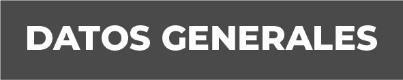 Nombre	Carmela Martínez Flores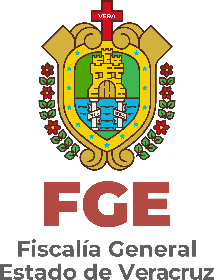 Grado de Escolaridad Licenciatura en DerechoCédula Profesional (Licenciatura) 3156664Cédula Profesional (Maestría) 6825974Teléfono de Oficina 2299252621Correo Electrónico 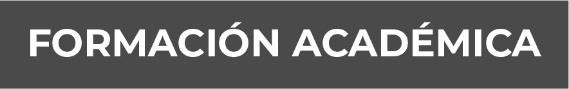 Año 1992-1997Centro de estudios Cristóbal Colonlicenciatura en derechotitulada 2006-2008centro de estudios Cristóbal Colonmaestría en derecho penaltitulada por excelencia académica.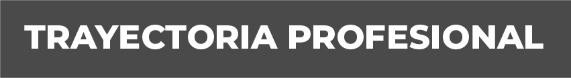 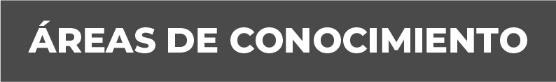 	Soy Licenciada en Derecho, con maestría en materia penal, con conocimiento en integración de carpetas de investigación y con experiencia en litigación en juicios orales. 	Manejo equipo computo y programas de pc, scaner, impresora, fotocopiadora, conocimiento de Microsoft.Servicio SocialAgencia tercera del Ministerio Publico Veracruz, VeracruzFebrero 1996 aFebrero de 1997.Oficial secretariaAgencia del Ministerio Público esp endelitos sexuales y contra la familia.en la ciudad de san Andrés Tuxtla, Veracruz02 de Julio1997 alnoviembre de 1999.Oficial secretariaAgencia del Ministerio Público en la ciudad de Jose Cardel, Veracruznoviembre 1999 afebrerode 2001.Oficial secretariaAgencia del Ministerio Público en la ciudad de Veracruz, Veracruzfebrero2001 ajulio 2004Agente del Ministerio Publico ConciliadorAgente del Ministerio Publico Especializado en responsabilidad Juvenil y de conciliación.Oficial secretariaEn Veracruz,VeracruzEn Veracruz,VeracruzAgencia del Ministerio Público adscrita al Juzgado tercero de Primera Instancia, en la ciudad de Veracruz, VeracruzJulio 2004 a septiembre 2007.Septiembre 2007 a octubre del 2012.Octubre del año 2012 a mayo del 2016.